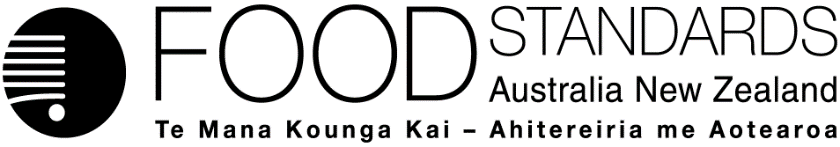 4 November 2022219-22Administrative Assessment Report –Application A12602-methyloxolane as a processing aidApplication detailsDecision [complete after Delegate has made their decision under subsection 26(1) of the FSANZ Act 1991] Additional mattersChargesAssessment against FSANZ Act 1991 requirementsConsultation & assessment timeframeDate received:  8 September 2022Date due for completion of administrative assessment: 5 October 2022Date completed:  5 October 2022Date received:  8 September 2022Date due for completion of administrative assessment: 5 October 2022Date completed:  5 October 2022Date received:  8 September 2022Date due for completion of administrative assessment: 5 October 2022Date completed:  5 October 2022Applicant:  Pennakem Europa, FranceApplicant:  Pennakem Europa, FrancePotentially affected standard:Schedule 18Brief description of Application:To permit 2-methyloxolane as an extraction solvent processing aid.Brief description of Application:To permit 2-methyloxolane as an extraction solvent processing aid.Potentially affected standard:Schedule 18Procedure:  General level 2Estimated total variable hours: 380 hours Reasons why:Requires toxicological, dietary exposure and food technology assessments and associated assessment of risk management measures.Estimated start date: October 2023Application accepted  Date:  5 October 2022Has the Applicant requested information in the application is confidential commercial information (CCI) or confidential? Yes  - CCI What documents are affected? Appendix F and G and associated referencesHas the Applicant provided redacted copies of documents containing CCI (i.e. CCI version and non CCI version and non CCI executive summary)? YesHas the Applicant provided justification for why information is CCI or confidential? YesThe FSANZ Act provides that a charge must be imposed if the application confers an exclusive capturable commercial benefit (ECCB) on the Applicant. Does FSANZ consider that the application confers an ECCB on the Applicant?No If the application does not confer an ECCB on the applicant, the FSANZ Act provides that an applicant can choose to pay a charge to expedite assessment of their application. Does the Applicant want to expedite assessment (i.e. pay) for this Application? No Subsection 26(2) (b) Does the Application relate to a matter that may be developed as a food regulatory measure, or that warrants a variation of a food regulatory measure?Yes(c) Is the Application so similar to a previous application or proposal for the development or variation of a food regulatory measure that it should not be accepted?No(d) Are there any other matters relevant to the decision whether to accept or reject the application?NoDoes the application meet each of the following criteria required by subsection 22(2)?The application is in writing YesThe application is in the form specified in guideline 3.1.1 of the Application HandbookYesThe application includes all information and each thing that the section 23 guidelines of the Act state must be included in such an application. YesDid the Applicant identify the Procedure that, in their view, applies to the consideration of this Application?YesIndicate which Procedure: GeneralOther Comments or Relevant Matters:Nil Proposed length of public consultation periods:  6 weeks Proposed timeframe for assessment‘Early Bird Notification’ due: 9 November 2022Commence assessment (clock start)	early October 2023Public comment	early Jan to mid February 2024Board to complete approval	early June 2024Notification to Food Ministers’ Meeting (FMM)	mid June 2024Anticipated gazettal if no review requested	late August 2024